Luna de miel en ChiapasSalidas diarias hasta el 15 de diciembre de 20215 días /4 noches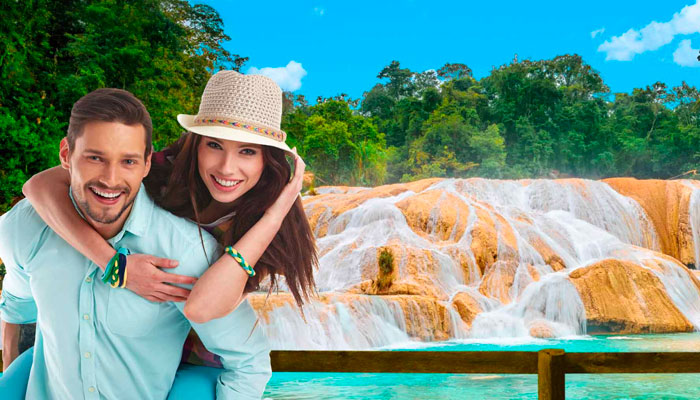 Día 01. Tuxtla Gutiérrez- Cañón del Sumidero – San Cristóbal de las CasasRecepción en el aeropuerto  de Tuxtla Gutiérrez  y traslado al embarcadero del rio Grijalva para navegar y observar la maravilla geológica que le da nombre al Cañón del Sumidero,  observaremos diversidad de flora y fauna. Al terminar, nos trasladaremos a la Ciudad Colonial de San Cristóbal de Las Casas (2300 MSNM), fundada en 1528 por el capitán Diego de Mazariegos, y declarada Patrimonio Cultural de la Humanidad.  A la llegada, registro y coctel de bienvenida en el hotel elegido y resto del día libre. Alojamiento.BENEFICIOS LUNA DE MIEL: habitación Jr. Suite, arreglo de flores, plato de frutas y botella de vino en habitación a la llegada, y masaje en pareja.Día 02. San Cristóbal - Lagos de Montebello – San CristóbalDesayuno. Por la mañana, salida de San Cristóbal de Las Casas, hacia los Lagos de Montebello, nuestra primera visita será la comunidad indígena alfarera de Amatenango del Valle; posteriormente, iremos a la cascada del Chiflón, una caída de agua natural que está rodeada por exuberante vegetación formada por cañaverales y palmares, terminaremos con la visita a la zona lacustre más bella de México: los Lagos de Montebello,  la Reserva Natural que lleva éste nombre, ésta compuesta por varias hectáreas de pinos, encinos y selva, en donde podremos ver varios lagos, y así admirar, si el clima lo permite, las diferentes tonalidades de las aguas que componen éste hermoso lugar.  Regreso por la tarde-noche a San Cristóbal de Las Casas. AlojamientoDía 03.  San Cristóbal de las Casas – Comunidades Indígenas – San Cristóbal de las CasasDesayuno en la habitación, después partiremos  hacia las Comunidades Indígenas del grupo étnico Tzotzil; visitando primeramente Chamula, para aprender, y así entender la fusión de tradiciones contemporáneas y características ancestrales mayas que identifica a éste lugar. Posteriormente,  seguiremos a Zinacantan, en donde visitaremos la iglesia  y la casa de una cooperativa familiar, seremos recibidos con una bebida regional y observaremos como las mujeres trabajan el telar de cintura de épocas Pre-colombinas.  Después de ver las muestras de lo que ellas producen, nos ofrecerán pasar a su cocina, donde si tenemos suerte, nos invitarán a probar tortillas hechas a mano.  Al terminar, regresaremos a San Cristóbal de Las Casas y se hará un recorrido a pie por ésta bella ciudad.  Resto del día libre.  Alojamiento.Día 04. San Cristóbal - Agua Azul – Misol Ha – Zona Arqueológica de PalenqueDesayuno. Temprano en la mañana, saldremos hacia Palenque, haciendo escala en Agua Azul, un conjunto de cascadas creadas por las corrientes de los ríos Otulún, Shumuljá y Tulijá, formando cañones no muy profundos con acantilados verticales, en donde podrán nadar y disfrutar de las diferentes áreas. Después, proseguiremos a las cascadas de Misol-Ha, que con sus 30 metros de altura, y rodeada de por selva tropical alta, hacen de éste, un hermoso y refrescante lugar.  Al terminar  visitaremos el sitio arqueológico de Palenque.  Ésta ciudad maya destaca por su acervo arquitectónico y escultórico; y en  donde podremos admirar varias construcciones: El Palacio, El Templo de la Cruz Foliada, El Templo del Sol y otras más. Traslado al hotel en la ciudad de Palenque para el registro y coctel de bienvenida. Hoy podrán disfrutar de una cena romántica con velas y vino en el hotel. AlojamientoBENEFICIOS LUNA DE MIEL: Flores y plato de frutas en habitación Día 05. Palenque – Museo la Venta – Aeropuerto de  VillahermosaDespués del desayuno, partiremos hacia la ciudad de Villahermosa, en donde visitaremos el  museo “La Venta”, que atesora una de las más grandes colecciones de piezas pertenecientes a la Cultura Olmeca; todo clasificado en 4 grupos: altares, estelas, esculturas exentas y las impresionantes cabezas colosales.  Posteriormente, haremos el  traslado al aeropuerto y…Fin de nuestros serviciosIncluye: Transportación terrestre en vehículos con aire acondicionado.Chofer – guía (Español) todo el recorridoEntradas a parques y monumentos descritos en el itinerario.Tour en lancha en el Cañón del Sumidero (Lancha Compartida)3 noches de alojamiento en San Cristóbal de Las Casas y 1 en PalenqueDesayuno diario tipo AmericanoAsistencia de viajeIVANo incluye:VuelosPropinas a Guías y ChoferesAlimentos no mencionadosGastos personalesVuelosNotas:* La llegada a Tuxtla Gutiérrez debe ser antes de las 13:00 hrs.* La salida de Villahermosa debe ser después de las 17:00 hrs.* Programa exclusivo para lunas de miel y aniversarios de bodaPolíticas de cancelación o cambios15 Días naturales antes de la llegada 60 % del total pagado14 a 3 días naturales antes de la llegada 80% del total pagado2 a 0 días naturales antes de la llegada de los pasajeros 100% de cargo del total pagadoPRECIO POR PERSONA EN PESOS MEXICANOS CON IVA INCLUIDOPRECIO POR PERSONA EN PESOS MEXICANOS CON IVA INCLUIDOVIGENTES AL 15 DE DICIEMBRE DE 2021VIGENTES AL 15 DE DICIEMBRE DE 2021CATEGORIADOBLE4 ESTRELLAS17,055CONSULTAR SUPLEMENTO PARA SALIDAS DE SEMANA SANTA Y VERANO (del 10 de julio al 10 de agosto)CONSULTAR SUPLEMENTO PARA SALIDAS DE SEMANA SANTA Y VERANO (del 10 de julio al 10 de agosto)HOTELES PREVISTOS O SIMILARESHOTELES PREVISTOS O SIMILARESHOTELES PREVISTOS O SIMILARESHOTELES PREVISTOS O SIMILARESCIUDADCATEGORIAHOTELNOCHESSan Cristóbal4*Plaza Magnolias3Palenque4*Maya Tulipanes1